Diastereoselective Synthesis of Chiral 1,3-CyclohexadienalsAitor Urosa1¶, Ignacio E. Tobal1¶, Angela P. de la Granja1, M. Carmen Capitán1, R. F. Moro1, Isidro S. Marcos1, Narciso M. Garrido1, Francisca Sanz2, Emilio Calle3 and David Díez1* 1 Departamento de Química Orgánica, Facultad de Ciencias Químicas, Universidad de Salamanca, Salamanca. Spain.2 Servicio de Difracción de Rayos X, Universidad de Salamanca, Salamanca, Spain. 3 Departamento de Química Física, Facultad de Ciencias Químicas, Universidad de Salamanca, Salamanca. Spain.*E-mail: ddm@usal.es¶ These authors contributed equally to this work.SUPPORTING INFORMATION 4	UV-Vis spectra	UV-VIS ABSORBANCE DATAUV-Vis Spectra of 4a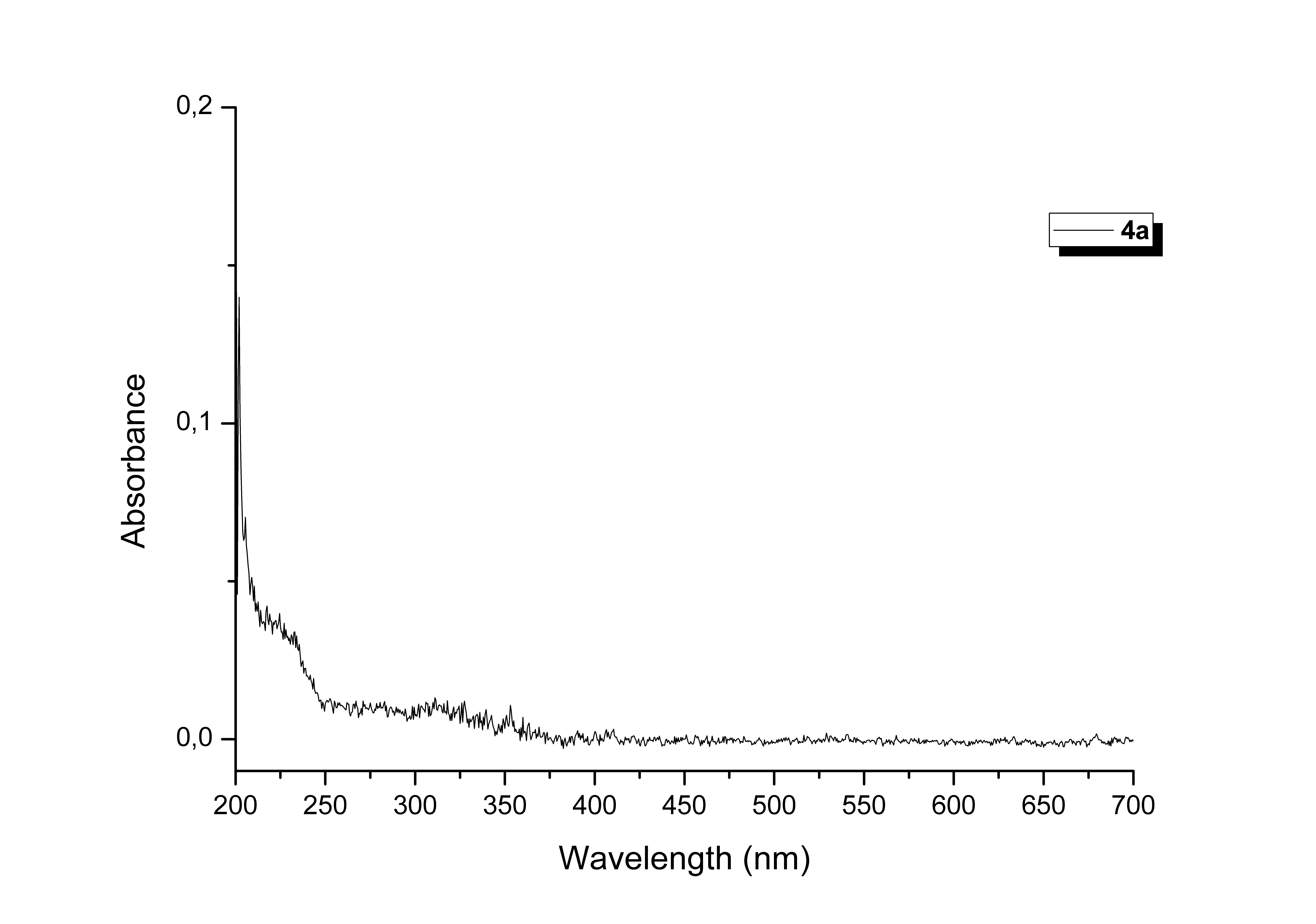 UV-Vis Spectra of 20b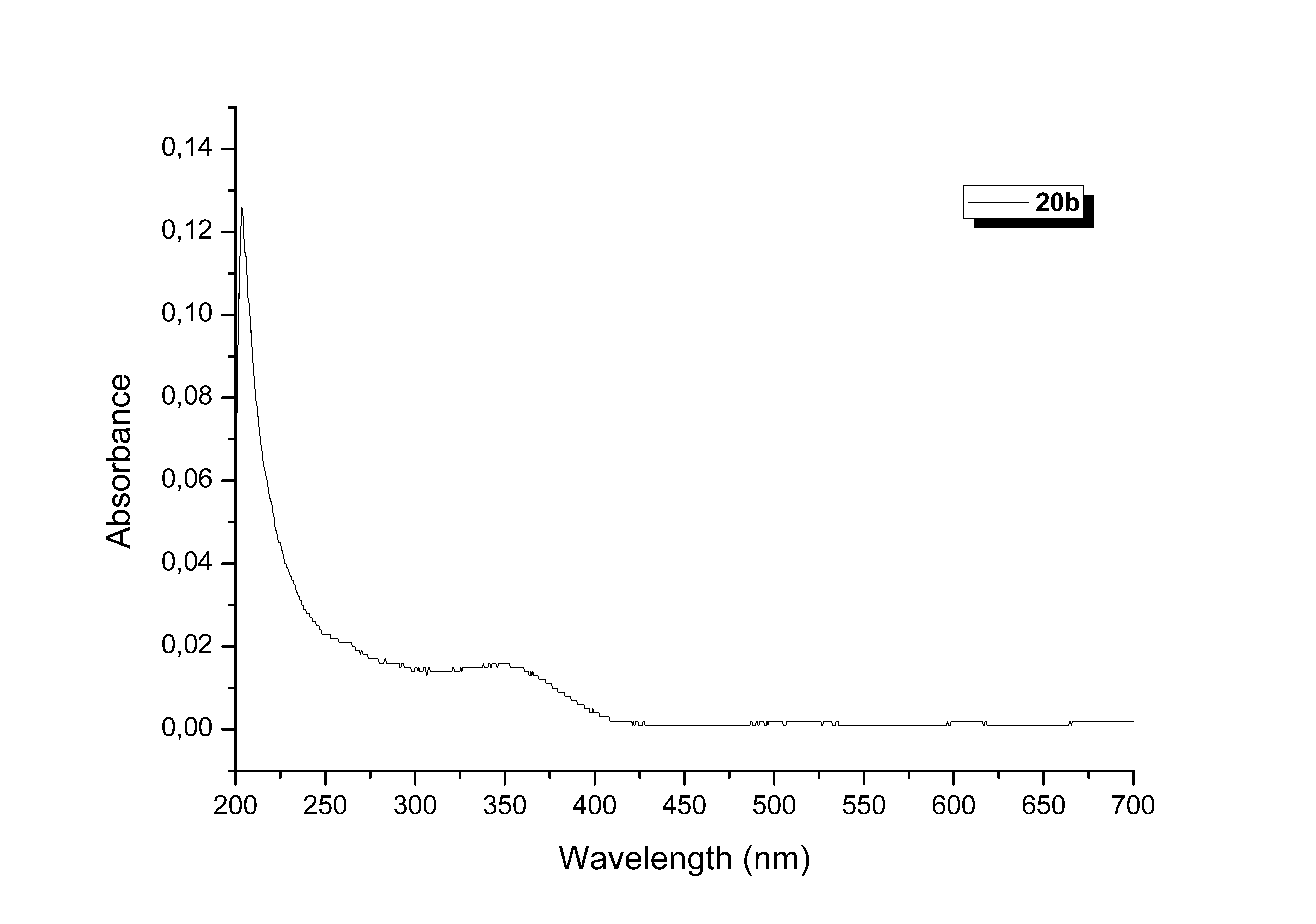 UV-Vis Spectra of 21b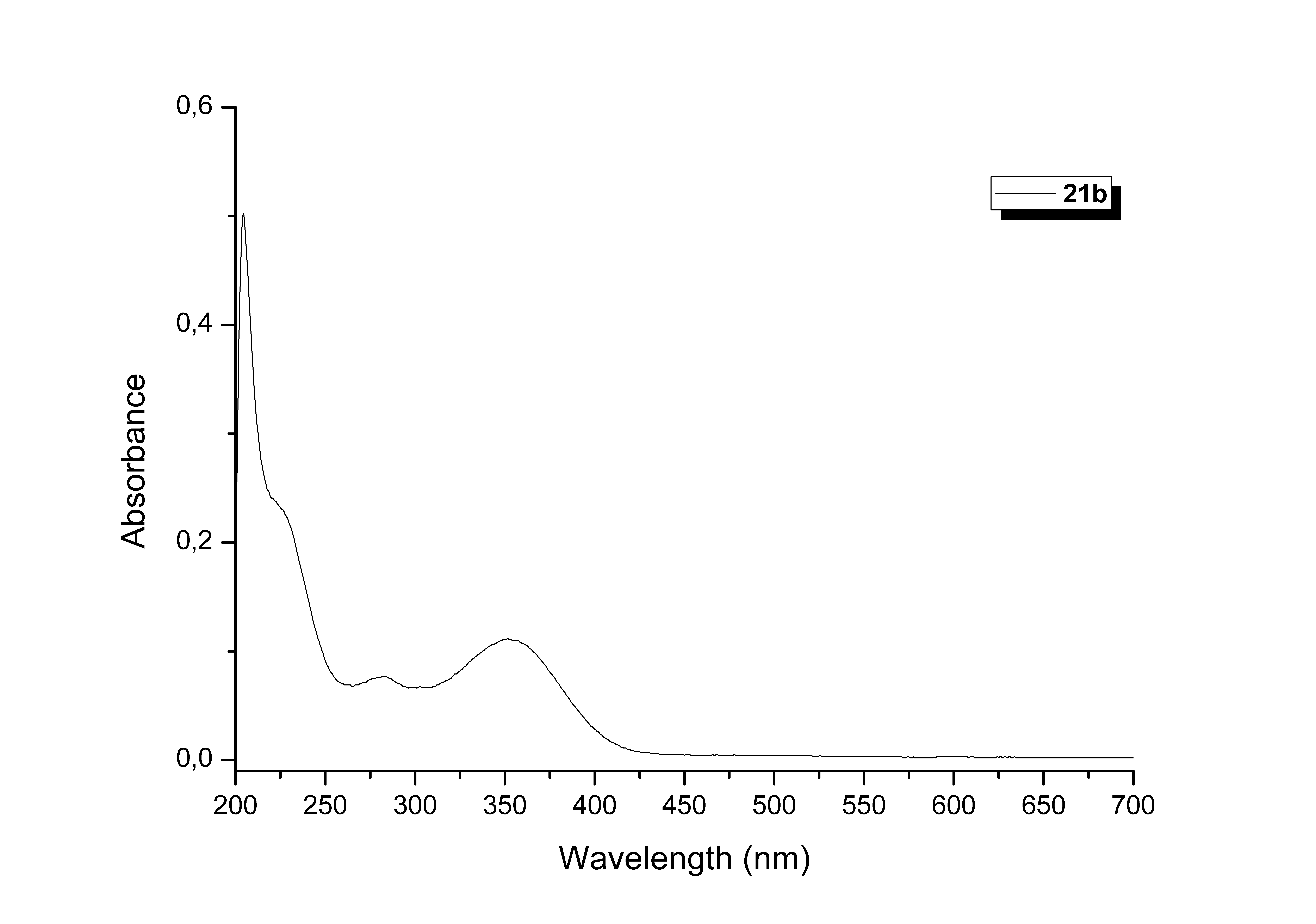 UV-Vis Spectra of 22b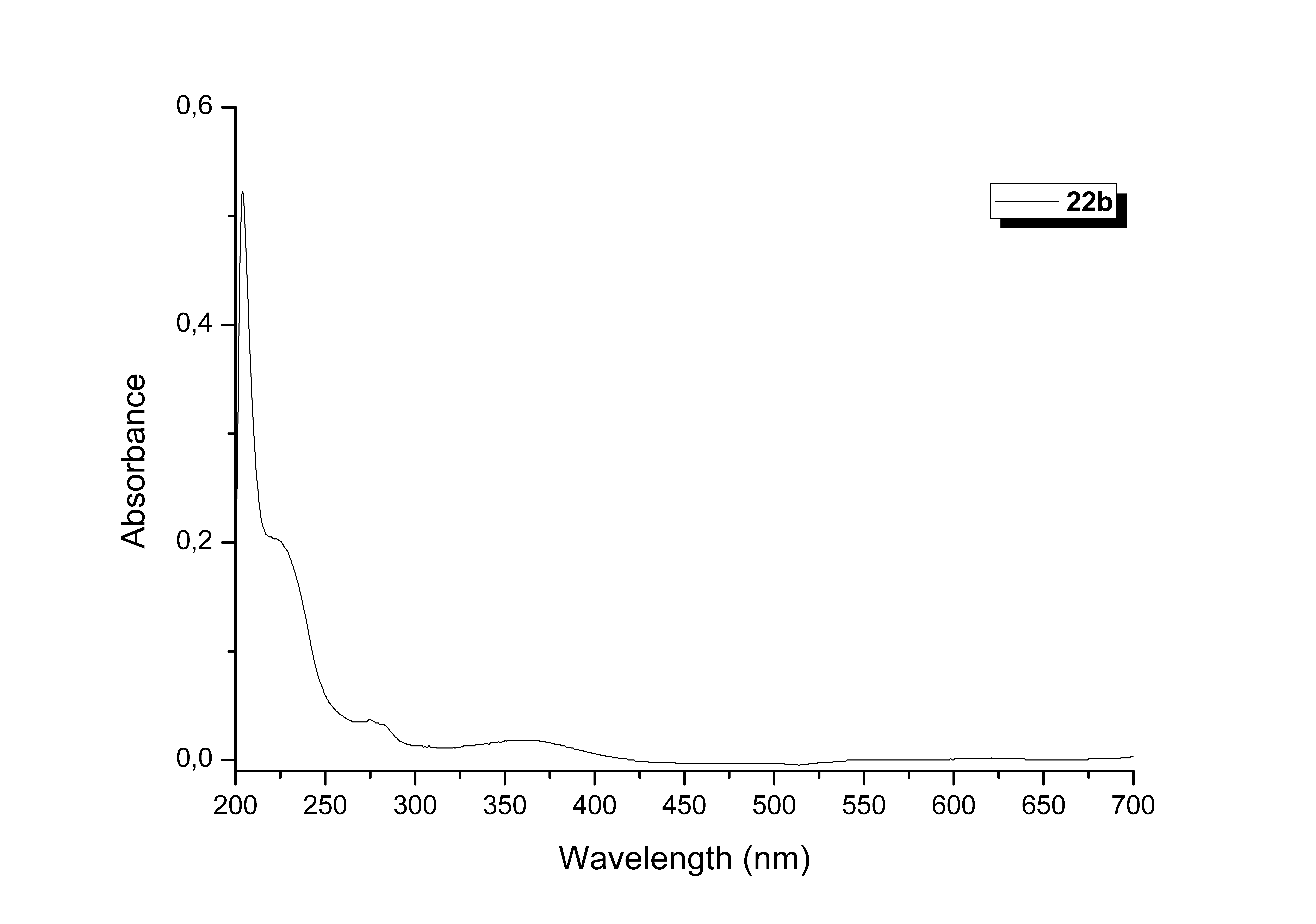 UV-Vis Spectra of 23a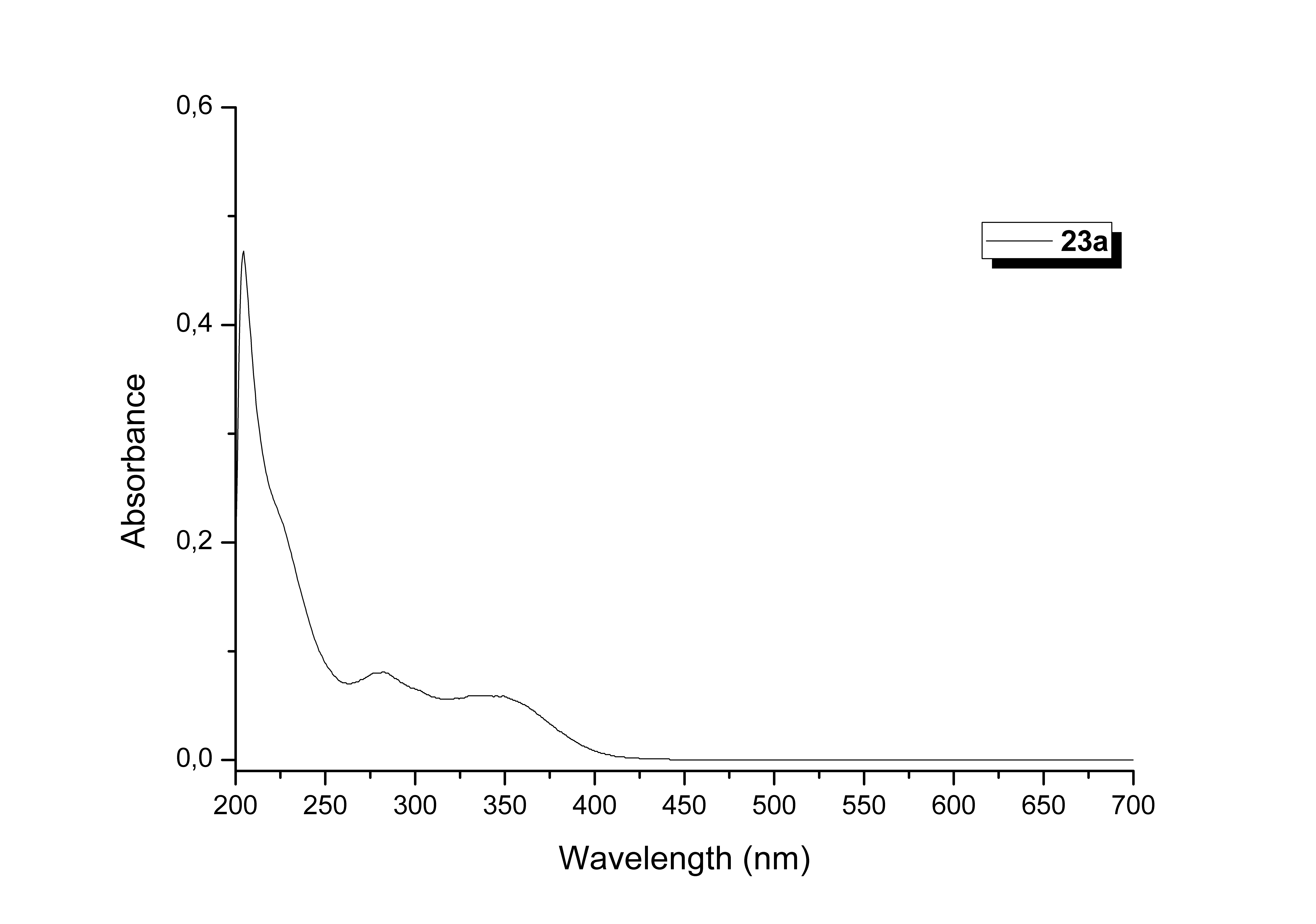 UV-Vis Spectra of 23b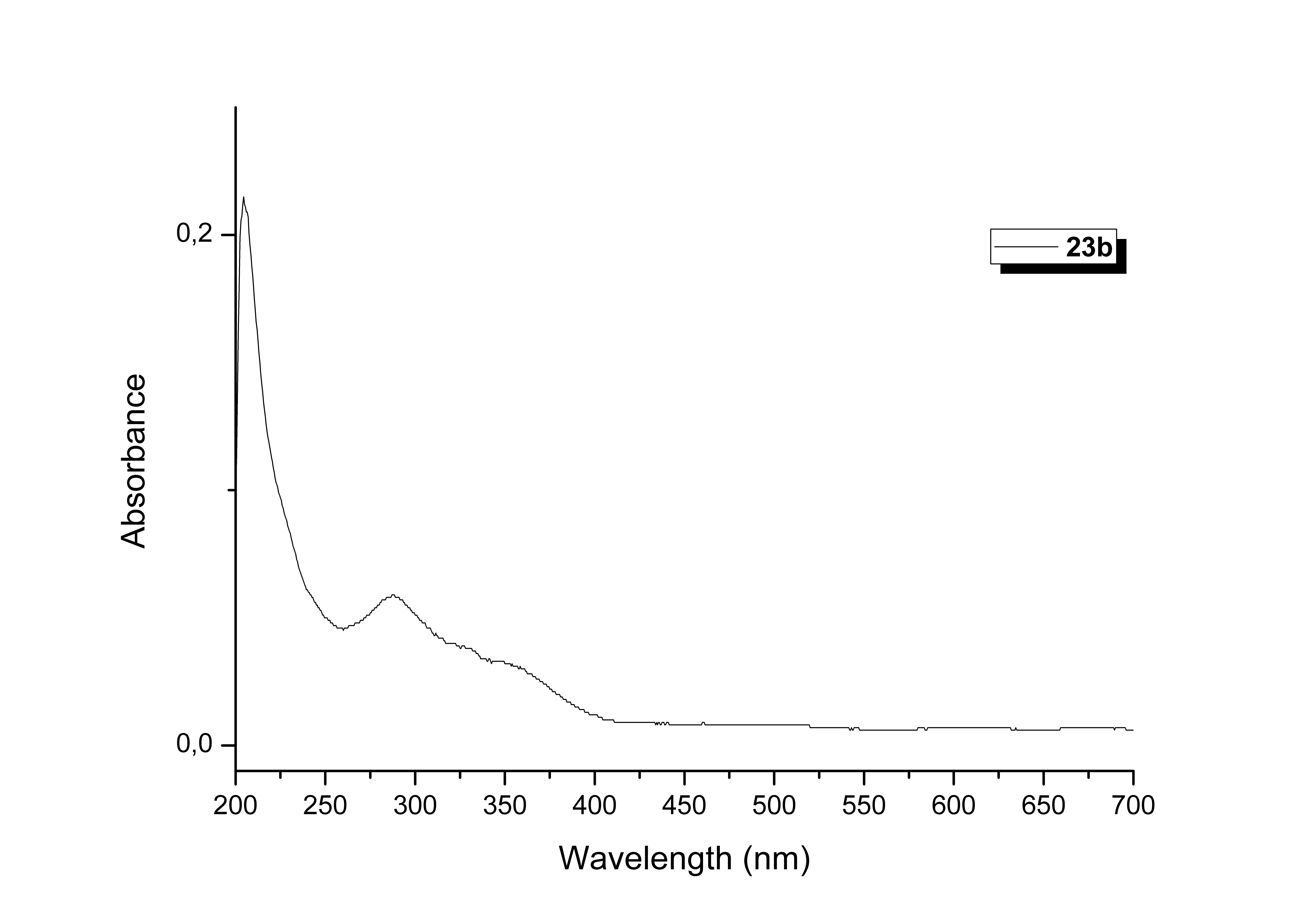 